Publicado en  el 14/04/2015 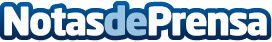 Ya se conocen los ganadores de The Kids Festival 2015Datos de contacto:Nota de prensa publicada en: https://www.notasdeprensa.es/ya-se-conocen-los-ganadores-de-the-kids_1 Categorias: Cine Ocio para niños http://www.notasdeprensa.es